ПОЛОЖЕННЯпро  конкурс  студентських   есе «Перехідне правосуддя: механізми переходу від війни до миру -  дороговкази для України»Реалізуючи ідеї та принципи, закладені у «Стратегії деокупації та реінтеграції тимчасово окупованої території Автономної Республіки Крим та міста Севастополя» (Указ Президента України   №117/2021), Стратегії інтеграції внутрішньо переміщених осіб і Національної стратегії у сфері прав людини (Указ Президента України №119/2021), Громадська спілка “Українська Гельсінська Спілка з прав людини” у партнерстві з Громадською організацією “Асоціація юридичних клінік України” проводить конкурс студентських есе «Перехідне правосуддя: механізми переходу від війни до миру - дороговкази для України». Конкурс спрямований на підвищення зацікавленості та розуміння студентів юридичних клінік України в питаннях впровадження механізмів правосуддя перехідного періоду в Україні. Загальні положення. Дане Положення визначає систему організаційної роботи щодо проведення  конкурсу студентських есе (далі – Конкурс). Конкурс проводиться з метою підвищення обізнаності та зацікавленості майбутніх правників – учасників юридичних клінік щодо правових засад перехідного правосуддя та постконфліктного врегулювання, поширення інформації про права людини. Також цей конкурс сприятиме посиленню правової спроможності молоді, виявленню та стимулюванню творчо обдарованої молодих людей, зацікавлених у правозахисній діяльності; їх профорієнтації, стимулюванню до прояву активної життєвої позиції щодо актуальних викликів, пов’язаних із подоланням наслідків збройного конфлікту, формування в суспільстві розуміння механізмів переходу від війни до миру в Україні та інструментів соціального примирення. Конкурс проводить Українська Гельсінська спілка з прав людини в межах Програми Агентства США з міжнародного розвитку (USAID) «Реагування на порушення прав людини та посилення правової спроможності громадян та правозахисників в Україні» («Права людини в дії») (https://helsinki.org.ua/prohrama-usaid-prava-lyudyny-v-diji/) у співпраці з  Асоціацією юридичних клінік України.2. Терміни проведення Конкурсу2.1. Конкурс проводиться у квітень – червень 2021 року.2.2. Початок прийому робіт – 23 квітня 2021 року, закінчення прийому – 24 травня 2021 року, визначення та оголошення переможців – до 10 червня 2021 року.3. Порядок проведення конкурсу3.1. Конкурс проводиться в 4 етапи:Підготовчий етап – створення Організаційного комітету Конкурсу (далі - Оргкомітет); розробка Положення; анонсування Конкурсу; збір робіт.Перший етап – оцінювання робіт (Журі перевіряє роботи на відповідність зазначеним в Положенні вимогам); Другий етап – визначення фіналістів конкурсу (Журі визначає десять найкращіх есе, які допускаються до фіналу Конкурсу (Лауреати Конкурсу));Третій етап – онлайн презентація та визначення переможців (серед есе, які були допущені у фінал, Журі визначає переможців Конкурсу (відповідно І, ІІ та ІІІ місця)).4. Учасники Конкурсу4.1. До участі в Конкурсі запрошуються студенти юридичних клінік українських закладів вищої освіти.4.2. Участь у Конкурсі здійснюється на добровільних засадах.Умови проведення Конкурсу.. У Конкурсі беруть участь роботи українською або російською мовою, виконані в електронному форматіНа Конкурс допускаються тільки оригінальні розробки, які ще не друкувалися або не були опубліковані іншим чином (на сайтах, у соціальних мережах тощо). Не допускаються до участі в Конкурсі роботи, які:не відповідають вимогам Конкурсу;пропагують насильство, расизм, ксенофобію, містять мову ворожнечі, відверту або приховану рекламу товарів, послуг або організацій, містять ненормативну лексику.текст есе, яких містить плагіат (збіги, співпадіння) понад 20%;створені з порушенням законодавства України про інтелектуальну власність; подані після завершення терміну прийому робіт на Конкурс.Подані на Конкурс есе не рецензуються.Рішення про реєстрацію есе для участі в конкурсі приймає Оргкомітет. Всі учасники інформуються про отримання есе на Конкурс та його реєстрацію. Оргкомітет має право запросити додаткову інформацію від учасників Конкурсу з метою більш ефективної оцінки конкурсної роботи.Організаційний комітет та Журі Конкурсу6.1. Для організації та проведення Конкурсу створюється Організаційний комітет Конкурсу. 6.2. Комітет повноважний приймати рішення з усіх питань, що виникають у зв’язку з організацією та проведенням Конкурсу. 6.3. Для оцінки розробок та визначення переможців Оргкомітет формує Журі Конкурсу (далі - Журі).6.4. Оргкомітет затверджує кількісний та персональний склад Журі. 6.5. Оргкомітет не має права втручатися в роботу Журі та впливати на оцінку робіт.6.6. В своїй роботі Журі керується цим Положенням.Вимоги до есе7.1. Есе повинно мати наступні частини: Назву; Прізвище та ім’я автора есе; Навчальний заклад та рік навчання автора есе; Текст есе (дивись Додаток №1).7.2. Есе мають бути виконані у текстовому редакторі Word:через 1,5 інтервали;шрифт Times New Roman;12 кегль;поля: зверху – 1,5, знизу – 2, зліва – 2,5, справа – 1,5;нумерація сторінок – знизу, по центру;колір шрифту – чорний;не допускається використання рамок та інших кольорових елементів.7.3. Розмір есе не повинен бути більше ніж 10 000 знаків ( без пробілів) та не менш ніж 5000 ( без пробілів)7.4. Автор подає інформацію про себе у вигляді реєстраційної анкети в google-форме https://docs.google.com/forms/d/e/1FAIpQLSfZ5FoG7fNFJRqkp6EsyQhf3wTkJ6mmmZsPZI5SGyl1epblfg/viewform : прізвище, ім'я, по-батькові (повністю), місце навчання та юридичну клініку, яку він/вона представляє, повна адреса закладу, контактні телефони, адреса електронної пошти (дивись Додаток №2). До реєстраційна анкета завантажується файл есе . Оцінка робіт та визначення переможців Конкурсу8.1. Оцінку есе та визначення переможця проводить Журі. 8.2. Оргкомітет забезпечує анонімне оцінювання есе через кодування робіт. Кожна закодована робота оцінюється всіма членами Журі. Кожен з членів Журі оцінює роботу шляхом виставлення балів за кожним із критеріїв. Кожному критерію присвоюється певна максимальна кількість балів.Критерії оцінювання робіт:Відповідність змісту есе меті та умовам КонкурсуВідповідність концепції прав людини та концепції перехідного правосуддяНаявність власної аргументованої точки зору;Формулювання висновків, особиста оцінка автора;Особливості композиції;Креативність та оригінальність стилю.Результати Конкурсу є остаточними та не підлягають оскарженню. Нагородження учасників Конкурсу.9.1. Учасники, роботи яких пройшли відбірковий етап та стали Лауреатами Конкурсу нагороджуються Дипломами лауреатів Конкурсу.9.2. Учасники, які зайняли призові місця нагороджуються Дипломами І, ІІ та ІІІ ступеня та цінними подарунками (добіркою літератури з прав людини, фірмовими футболками Програми, фірмовими електронними накопичувачами/флешками тощо). Окрім вищезазначених подарунків, організитори Конкурсу забезпечать можливість проведення семінару за темою есе для представників юридичної клініки, яку представляє переможець – на базі закладу, при якому функціонує ці юридична клініка. Такий захід проводитиметься експертами Програми.9.3. Освітній семінар в навчальному закладі Переможця/ці проводиться за узгодженням  із адміністрацією закладу.9.4. Роботи Лауреатів та Переможців Конкурсу можуть бути розміщені на сайті Української Гельсінської спілки з прав людини та інших зацікавлених організацій.9.5. Учасники Конкурсу можуть отримувати інші винагороди від організаторів Конкурсу та інших організацій або громадян.9.6. Нагородження переможців відбувається публічно, за участі представників співорганізаторів Конкурсу і висвітлюється у ЗМІ.10. Авторські права та право на захист персональних даних10.1. Всі права на роботу залишаються за автором. Подання роботи на Конкурс автоматично означає згоду з Правилами Конкурсу і дозвіл розміщувати її в друкованих та електронних ЗМІ, включати до збірників та поширювати в будь-який інший доступний їм спосіб разом із фотографіями учасників Конкурсу або без них.10.2. Подаючи роботу на конкурс, учасник гарантує дотримання законодавства України про інтелектуальну власність.10.3. Надсилаючи есе та персональні данні на Конкурс учасники Конкурсу, відповідно до Закону України «Про захист персональних даних» від 1 червня 2010 року № 2297-УІ, надають згоду на збір та обробку особистих персональних даних у картотеках та/або за допомогою інформаційно-телекомунікаційної системи бази персональних даних Конкурсу з метою проведення Конкурсу.11. Фінансування конкурсу11.1. Фінансування Конкурсу здійснюється з джерел громадських та інших організацій, а також інших джерел, не заборонених законодавством.11.2. Призовий фонд формується за рахунок коштів організаторів, а також за рахунок спонсорів Конкурсу, а також коштів, не заборонених законодавством.12. Прикінцеві положення.12.1. Оргкомітет Конкурсу залишає за собою право вносити зміни в Положення Конкурсу.Додаток №1Додаток №2Реєстраційна анкетаучасника(-ці) КонкурсуДодаток №3Критерії оцінювання робіт в рамках Конкурсу Цей конкурс є можливим завдяки щедрій підтримці американського народу, наданій через Агентство США з міжнародного розвитку (USAID) в рамках Програми «Права людини в дії», яка виконується Українською Гельсінською спілкою з прав людини. У світі, USAID є однією з провідних установ у сфері розвитку, яка виконує роль каталізатора цих процесів та допомагає досягати позитивних результатів. Діяльність USAID є проявом доброчинності американського народу, а також підтримує просування країн-отримувачів допомоги до самостійності та стійкості та сприяє забезпеченню національної безпеки та економічного добробуту США. Партнерські стосунки з Україною USAID підтримує з 1992 року; за цей час, загальна вартість допомоги, наданої Україні з боку Агентства, склала понад 3 млрд. доларів США. До поточних стратегічних пріоритетів діяльності USAID в Україні належать зміцнення демократії та механізмів досконалого врядування, сприяння економічному розвитку та енергетичній безпеці, вдосконалення систем охорони здоров'я та пом’якшення наслідків конфлікту у східних регіонах. Для того, щоб отримати додаткову інформацію про діяльність USAID, просимо Вас звертатися до Відділу зв’язків з громадськістю Місії USAID в Україні за тел. (+38 044) 521-57-53. Також пропонуємо завітати на наш вебсайт: http://www.usaid.gov/ukraine, або на сторінку у Фейсбук: https://www.facebook.com/USAIDUkraine.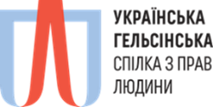 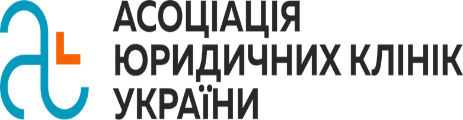 Назва «Перехідне правосуддя:механізми переходу від війни до миру – дороговкази для України»Прізвище та ім’я автора есеНавчальний заклад та рік навчання автора есеЮридична клініка, яку представляє авторТекст есе Текст есе Прізвище, ім'я, по батькові (повністю)Місце  навчання та юридична клінікаАдреса (закладу або домашня) (вулиця та номер будинку та квартири)Місто (населений пункт)Область (якщо потрібно – район)ІндексКонтактні телефони (обов’язково номер мобільного телефону)Адреса електронної поштиКритерії оцінюванняМаксимальна кількість балівПояснення змісту критеріївВідповідність розробки тематиці Конкурсу10Наскільки зміст відповідає тематиці конкурсуСтруктурованість та узгодженість основних тез есе2Наскільки основні тези змістовно й структурно пов’язані між собою, наявність та узгодженість структурних частин есе (Тема-Теза -Аргументи – Висновок - Оцінювальні судження) Розуміння автором сутність концепції правосуддя перехідного періоду 5Розкриття в есе не менш ніж одного з чотирьох головних механізмів правосуддя перехідного періоду:Здійснення кримінального судочинства; Встановлення істини (Truth-telling); Відшкодування спричиненої шкоди (репарація); Проведення інституційних реформКреативність та оригінальність.3Наскільки оригінальні та креативні ідеї використовуються у запропонованому есе, самостійність (відсутність плагіату) Максимальна кількість балів20 